Профессионалы  не  только  в медицине, но  и  в  спорте!С  24  мая по  26  мая  2018  года  в  Гомеле  проходила летняя областная  спартакиада среди работников  учреждений  здравоохранения  Гомельской  области, организованная  Гомельским обкомом  профсоюза работников  здравоохранения. В соревнованиях  приняли  участие   32 медицинских  учреждения Гомельской области  по 11  видам  спорта.УЗ «Жлобинская  ЦРБ» приняла  участие  во  всех  видах  спорта  и  достойно представила  наш  район  на  области, заняв третий год подряд четвертое  общекомандное  место. По  итогам  соревнований в копилке  нашей  больницы  оказались  6  дипломов   и   1 кубок. 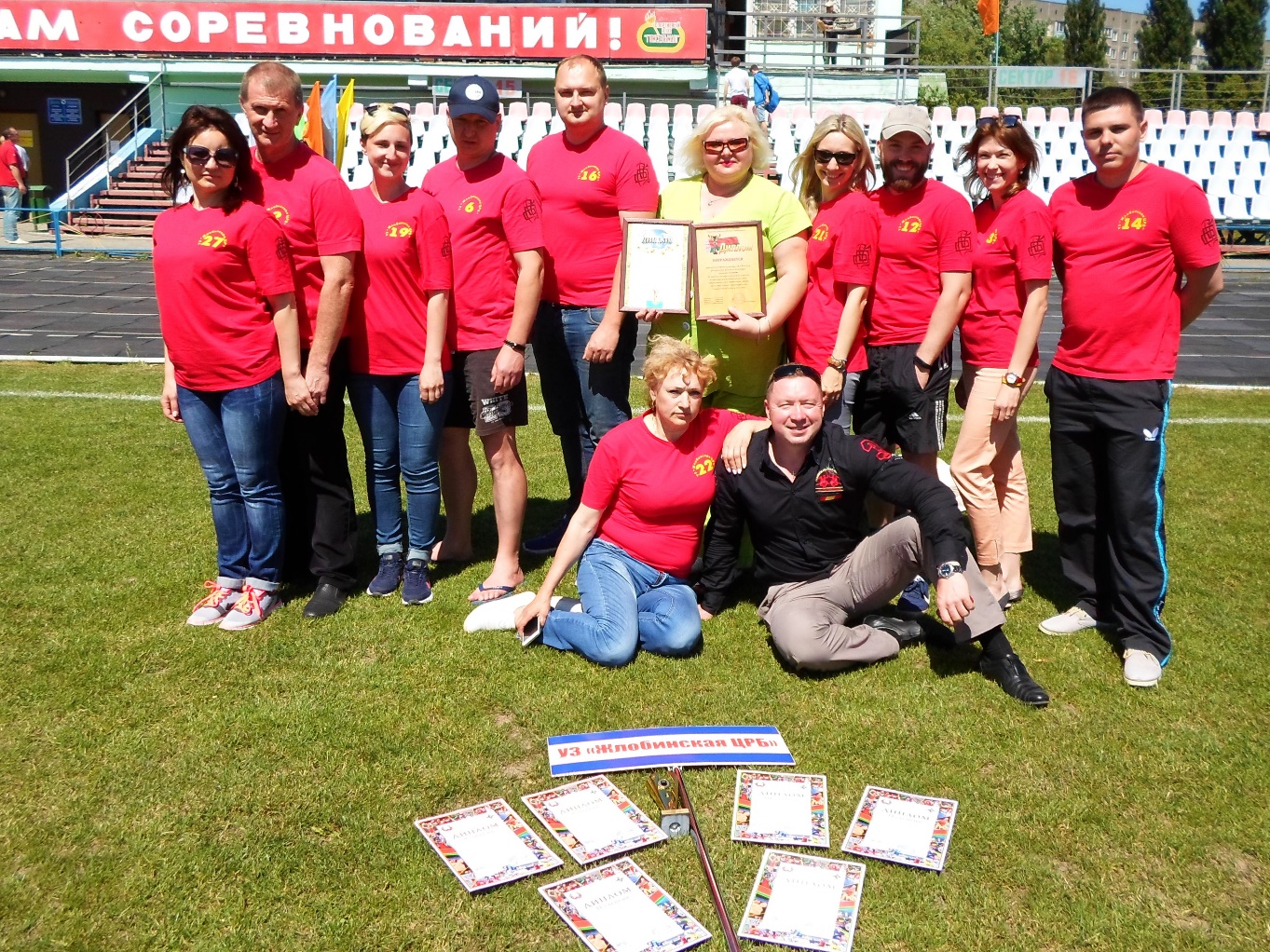 По  видам  спорта  в  командном  и  личном зачете  призовые  места  получили:ГИРЕВОЙ  СПОРТ –  первое  общекомандное  место 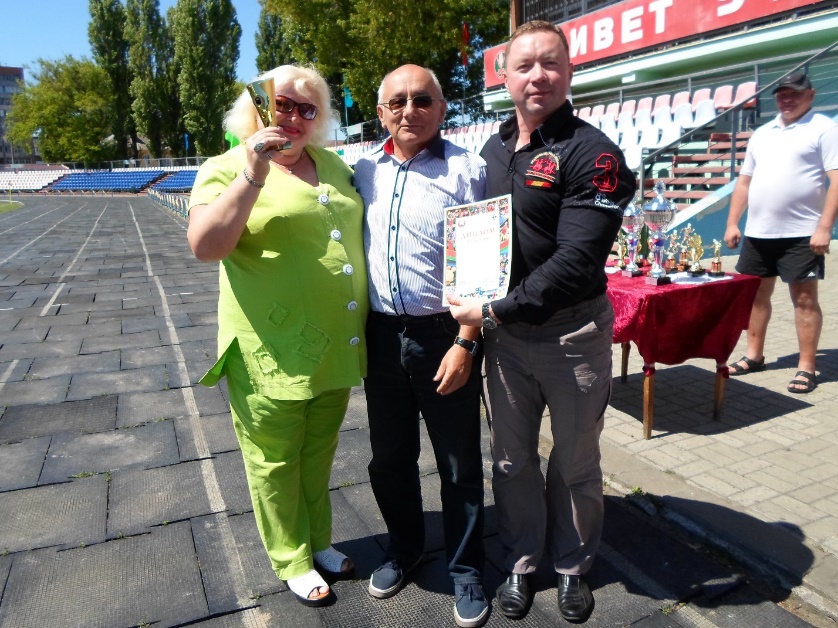 2В составе команды по  гиревому спорту:Степаненко Владимир Григорьевич,  врач - хирург (заведующий) операционным блоком  -   второе  место  в личном  зачете  (весовая  категория свыше   90 кг,  возрастая категория  старше  35 лет):  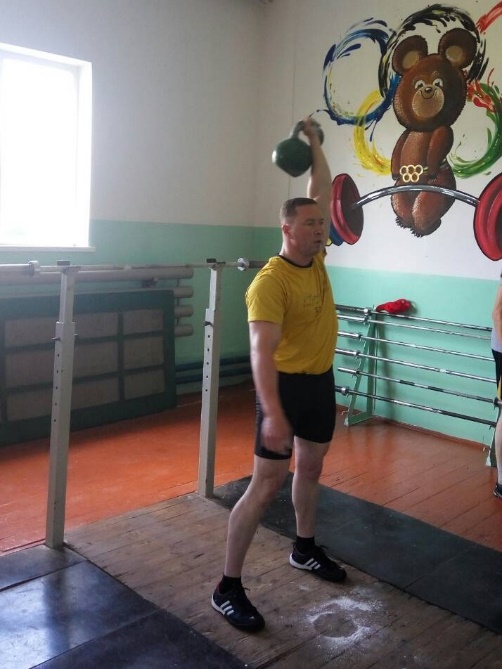 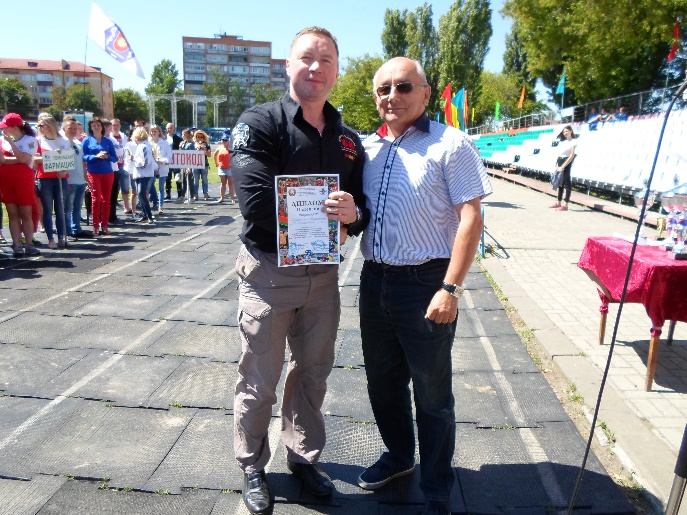 Астапенко Артем Игоревич, врач-травматолог  детской  поликлиники - первое место  в личном  зачете  (весовая  категория до  90кг, возрастая категория до 35 лет):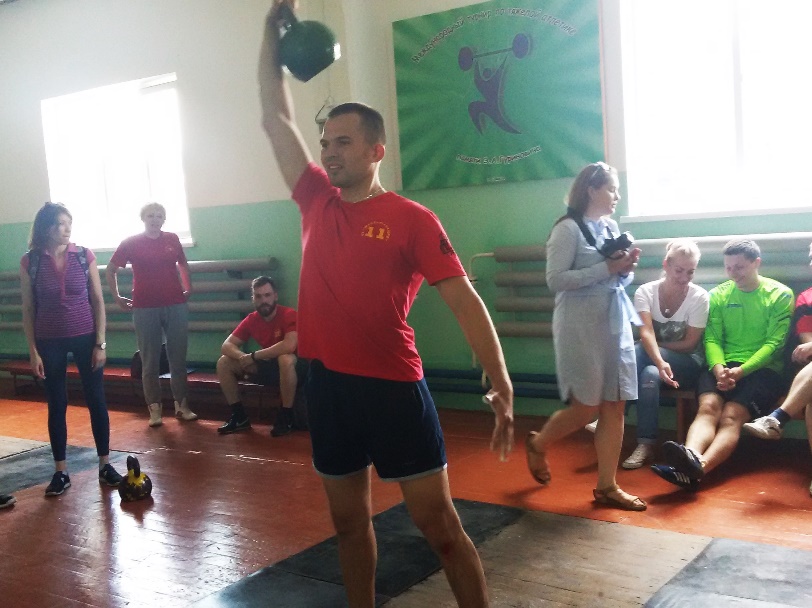 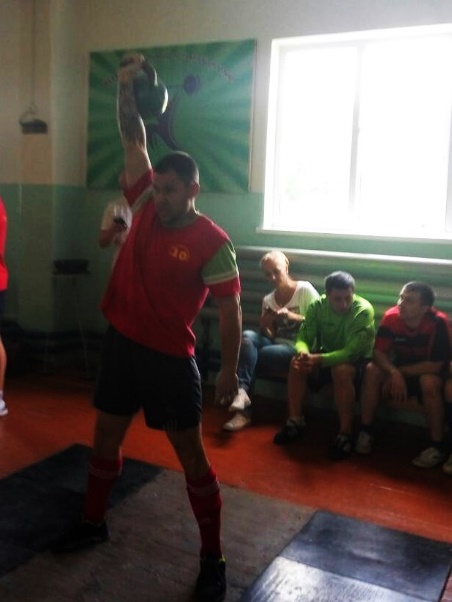 Жлоба Кирилл Ильич  - врач -  травматолог -  ортопед     травматологического отделения    (весовая  категория до  90кг, возрастая категория до  35 лет)       МНОГОБОРЬЕ «ЗДОРОВЬЕ» (бег 60 м, бег 1000 м, прыжки  в длину с  места, подтягивание  на  перекладине,  плавание  50 м вольным  стилем)Степаненко Владимир Григорьевич,  врач - хирург (заведующий)операционным блоком  -   второе  место  в личном  зачете:  3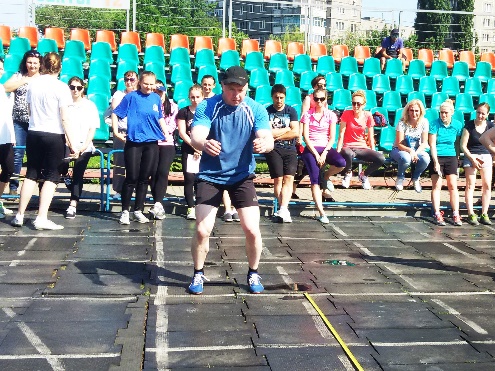 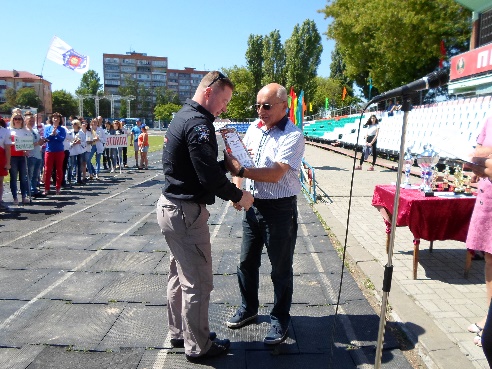 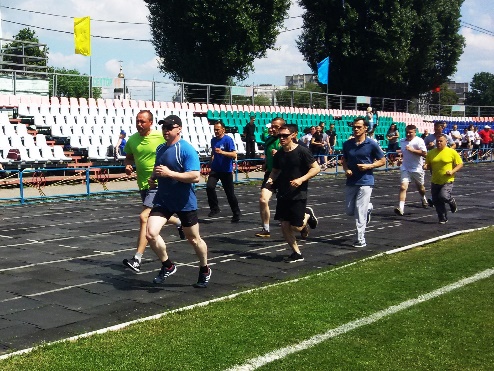 НАСТОЛЬНЫЙ ТЕННИС: Криштопенко Андрей Александрович   врач - анестезиолог- реаниматолог отделения анестезиологии – реанимации - третье место в  личном зачете: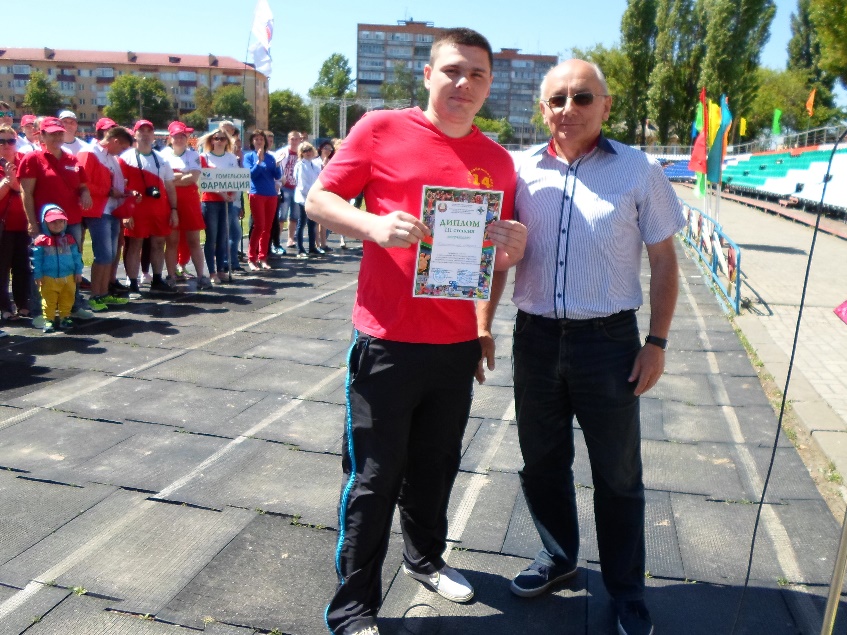 ПЛАВАНИЕ  50м  	Маркова Кристина Олеговна, заведующий  кожно-венерологическим диспансером    третье место в  личном зачете: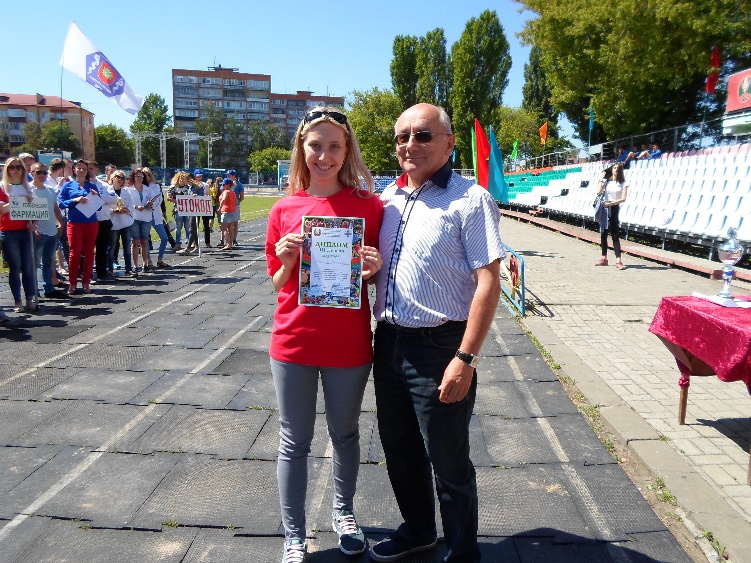 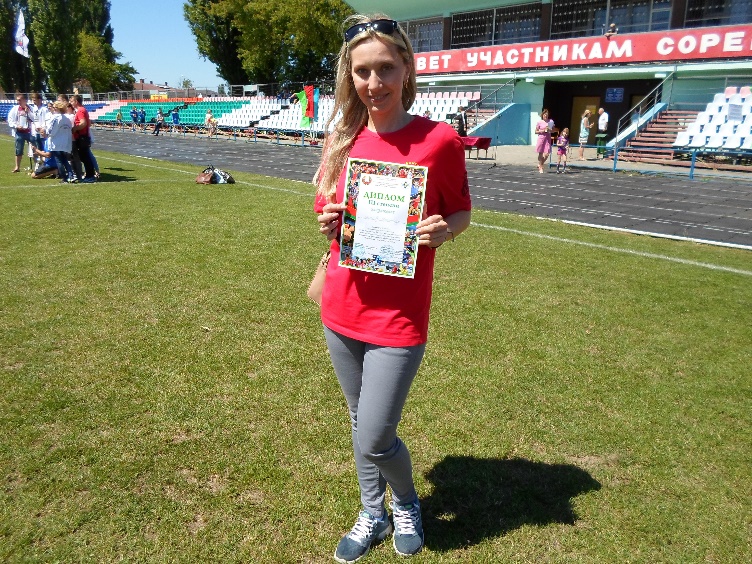 4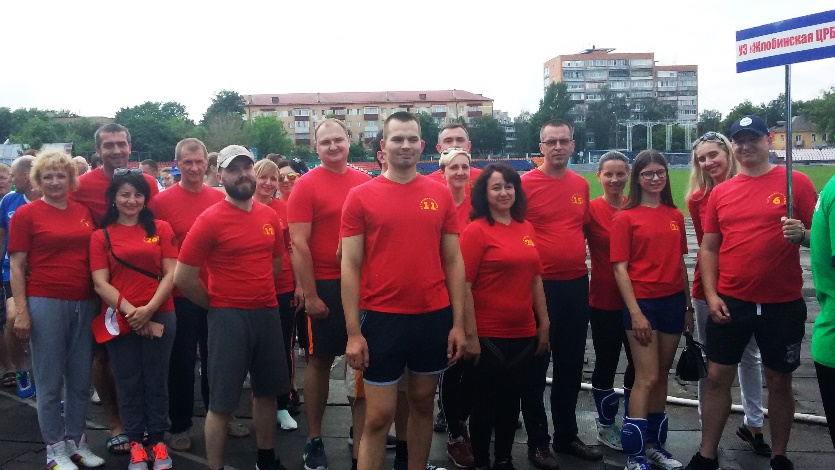 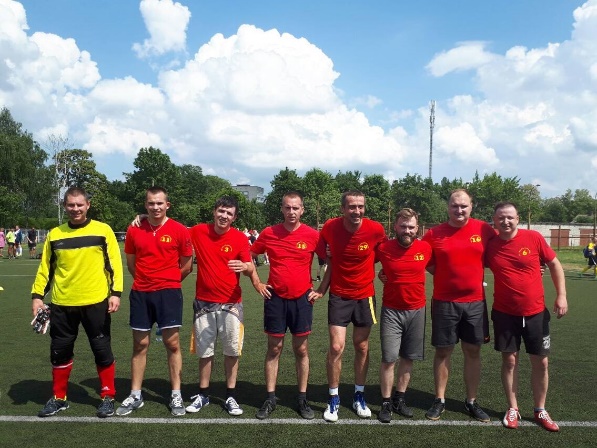 На фото: команда перед  открытием  спартакиады  и  наши  футболистыНа  областной летней спартакиаде также были вручены награды победителям смотра-конкурса  на лучшую постановку физкультурно- массовой и спортивной работы среди  учреждений здравоохранения Гомельской области  в  2017  году, где наша  организация  была  награждена Дипломом третьей степени   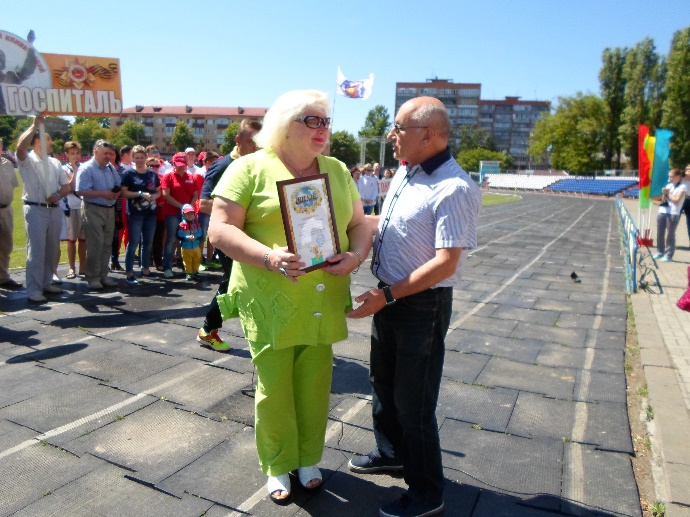 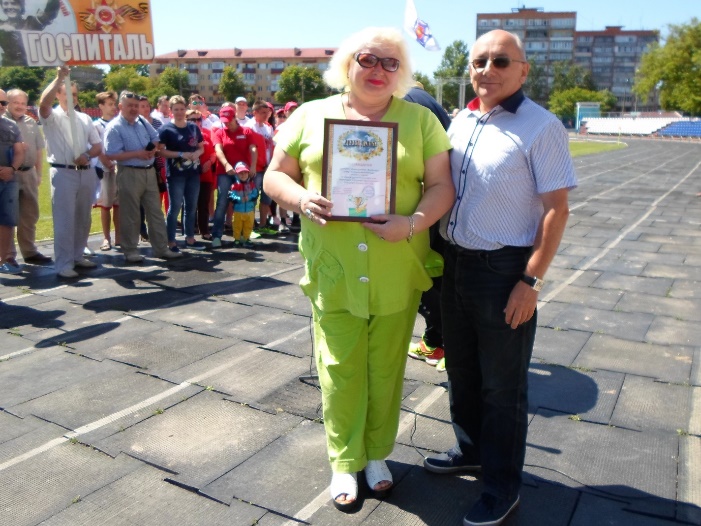 и также был вручен  Диплом третьей степени  по  итогам круглогодичной отраслевой спартакиады среди  работников здравоохранения Гомельской области в  2017 году.В преддверии  празднования Дня  медицинских  работников для нашего учреждения  итоги  летней  отраслевой  спартакиады, смотра-конкурса по  постановке  физкультурно- массовой и спортивной работы, итоги круглогодичной спартакиады   явились  хорошим подарком  и  стимулом  к  дальнейшему совершенствованию  команды в  спортивных  соревнованиях и  достижении высших  наград. 29.05.2018С  уважением,  председатель  профсоюзного  комитета                        Р.В.Толканица